Domácí úkoly – 22. 1. 2021 – 5. třídaZdravím Vás, milí páťáci,dnes máme pátek a už se určitě těšíte na víkend. Dnes Vás čekají dva úkoly na classroom. Je poslední den naší výzvy, těm co zaslali, moc děkuji. Vaše výtvory byly velmi pěkné. Doufám, že jste si to užili.ČESKÝ JAZYK:Úkol na classroom: DÚ – Rozbor větného celku 22. 1. (vše, co má obsahovat rozbor, máte v popisu úkolu).MATEMATIKA:Úkol na classroom: DÚ – Geometrie 22. 1. – pozor, jsou tam dva úkoly, jeden přímo do dokumentu, druhý je zadání, které vypracujete do G – sešitu.Tak šup na to a máte volno. Pěkný víkend Vám přeji Z. S.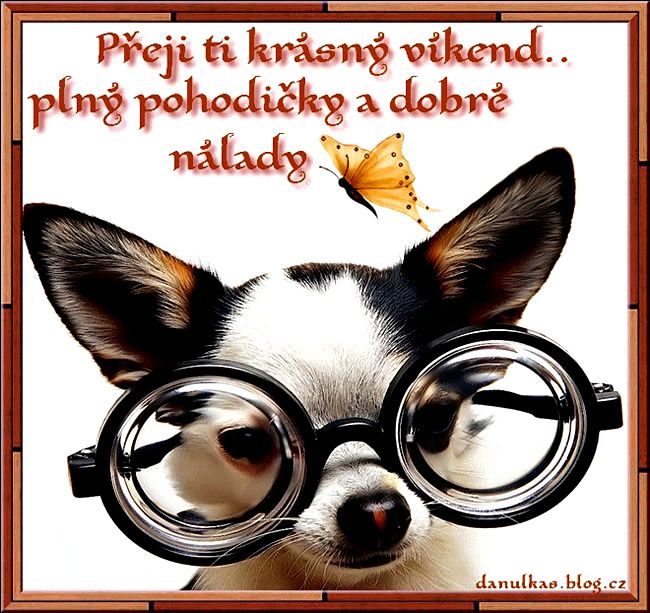 